Figure S1 – Schematic representation of the experimental design for identification of novel genes associated with immunopathogenesis of leprosy.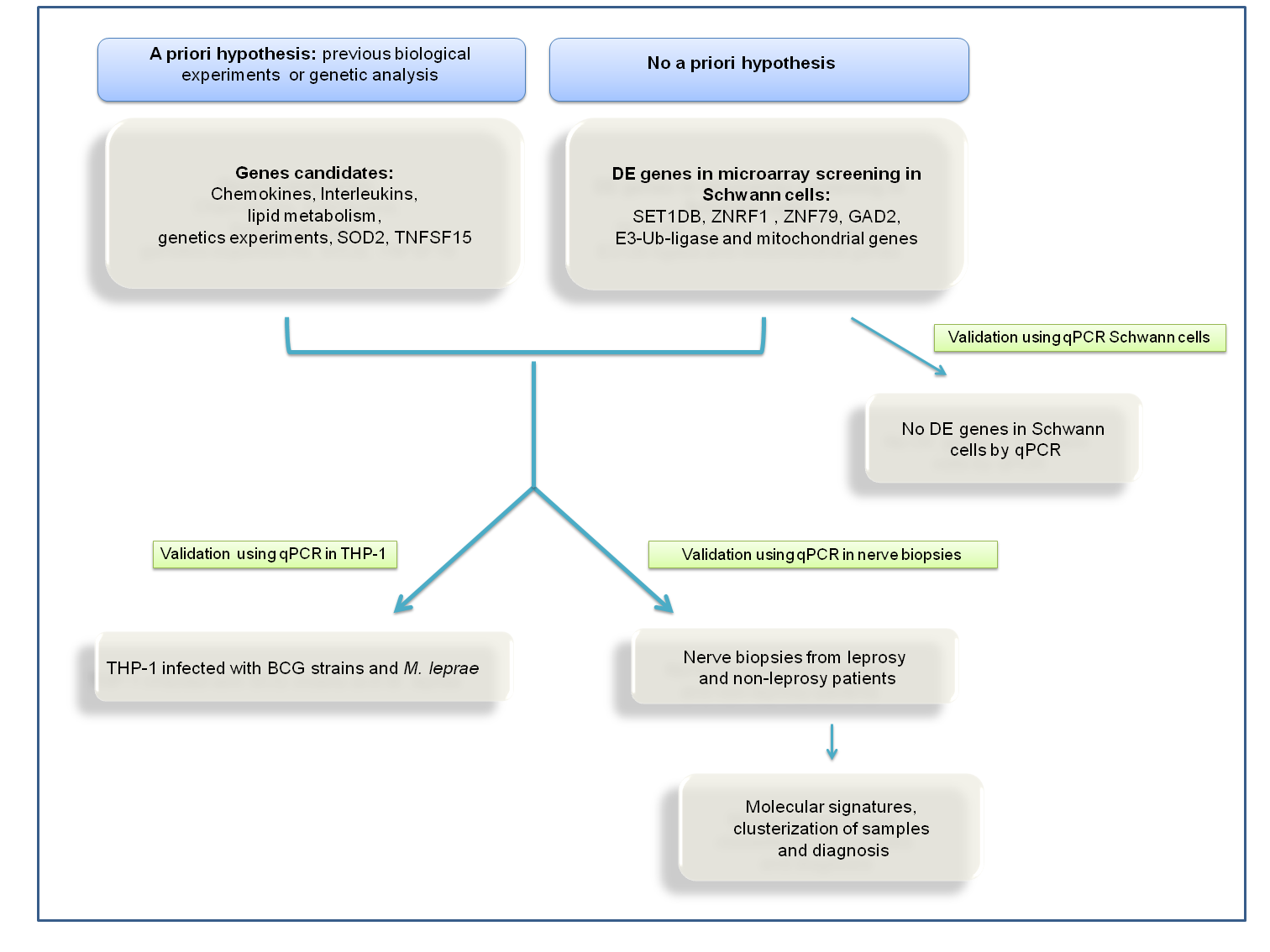 